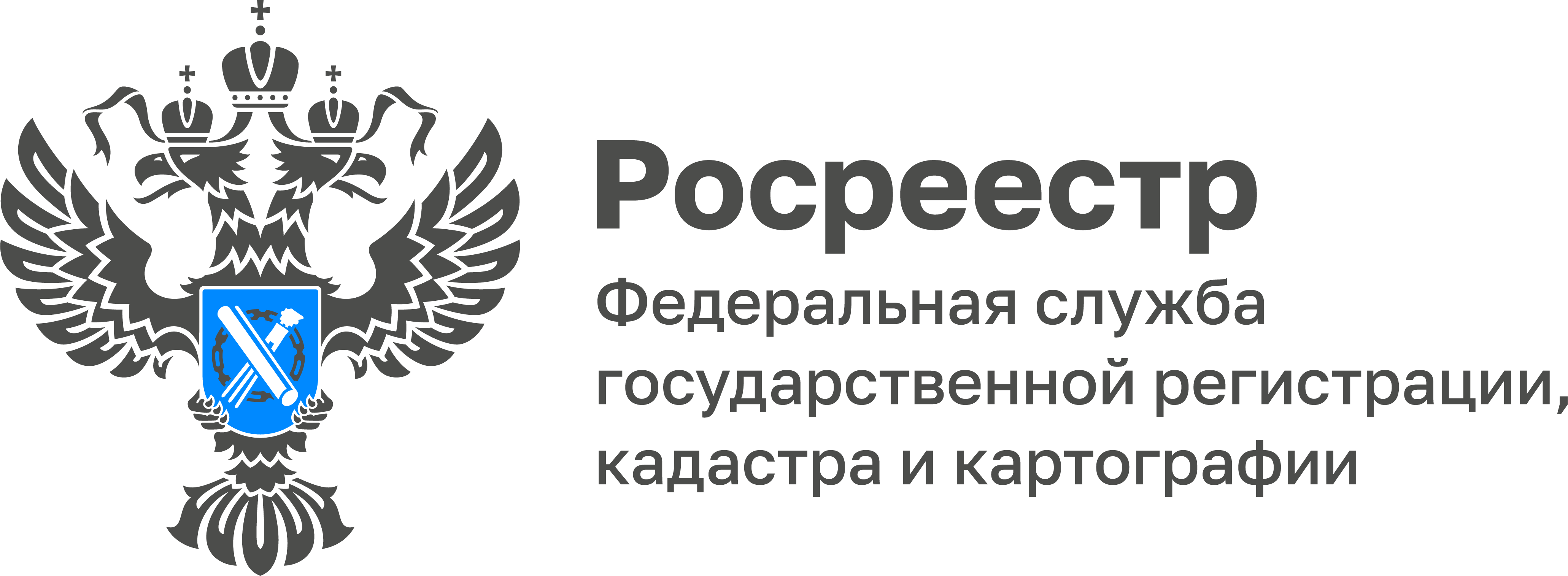 Число ДДУ с использованием эскроу-счетов в Тульской области вырослоВ текущем году Росреестр по Тульской области зарегистрировал свыше двух тысяч договоров участия в долевом строительстве с использованием эскроу-счетов, что на 84,44% больше, чем за этот же период прошлого года.Так, с января по август 2022 года зарегистрировано почти 2 063 договоров участия в долевом строительстве с использованием эскроу-счетов, за аналогичный период 2021 в регионе был зарегистрирован всего 321 договор участия в долевом строительстве с использованием эскроу-счетов. Напомним, что закон о переходе застройщиков на эскроу-счета вступил в силу еще в июле 2019 года. Эскроу-счет — это банковский счет, который используется, чтобы обезопасить сделку между покупателем квартиры в строящемся доме и застройщиком. Гражданин вносит средства в качестве оплаты строящегося жилья, после чего они замораживаются. После ввода дома в эксплуатацию, банк переводит средства с эскроу-счета застройщику.	«Обезопасить любую сделку с недвижимостью желает каждый человек, а использование такого механизма при покупке жилья в строящемся доме исключает риски стать обманутым дольщиком», - отметила исполняющая обязанности руководителя Управления Росреестра по Тульской области Ольга Морозова.